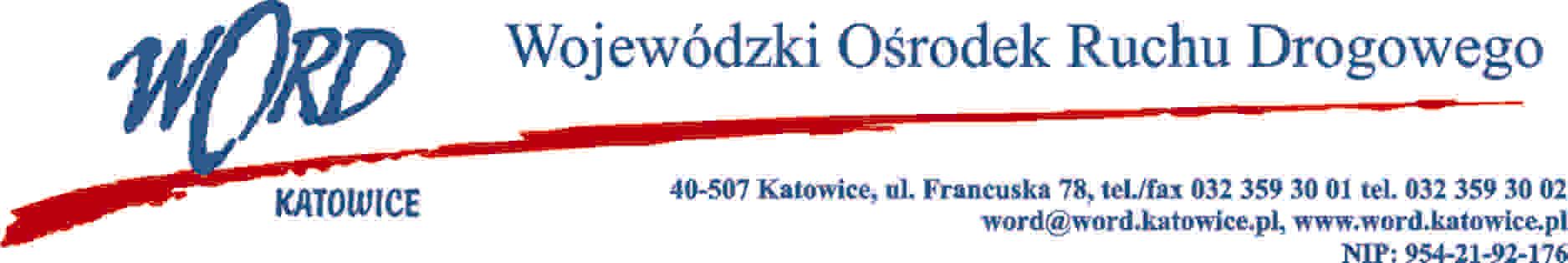 Katowice 21.02.2024  r.AT-ZP.2624.13.2024.EGZgodnie z art. 222 ust. 4 ustawy z dnia 11 września 2019 r. Prawo zamówień publicznych (Dz. U. z 2023 r. poz.  1605 z późn. zm.) Wojewódzki Ośrodek Ruchu Drogowego w Katowicach informuje, że w postępowaniu pn.:„Dostawa bonów żywieniowych w postaci kart przedpłaconych dla pracowników Wojewódzkiego Ośrodka Ruchu Drogowego w Katowicach  zamierza przeznaczyć kwotę: 410210,90 złotych (słownie: czterysta dziesięć tysięcy dwieście dziesięć złotych 90/100)W oryginale podpis:Dyrektor WORD KatowiceKrzysztof Przybylski 